Фотоотчет группы «Росточек» « Поздравляем маму»Посмотрите за окошко, стало там теплей немножко.Главный праздник наступает, солнышко его встречает!К празднику все постарались, аккуратно причесались,Умывались, одевались, чтобы мамы улыбались!Мы для мам сегодня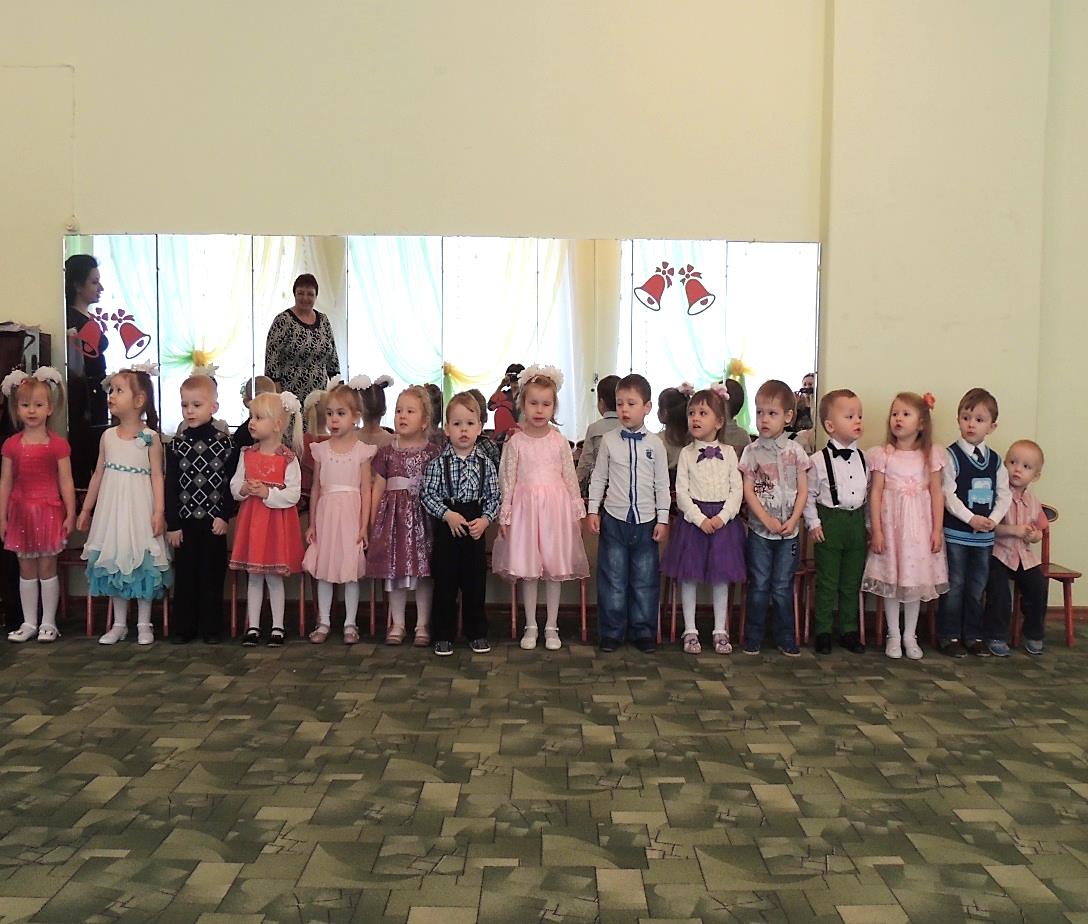                 Песенку споем.           Мы поздравим мамочек           С женским днем.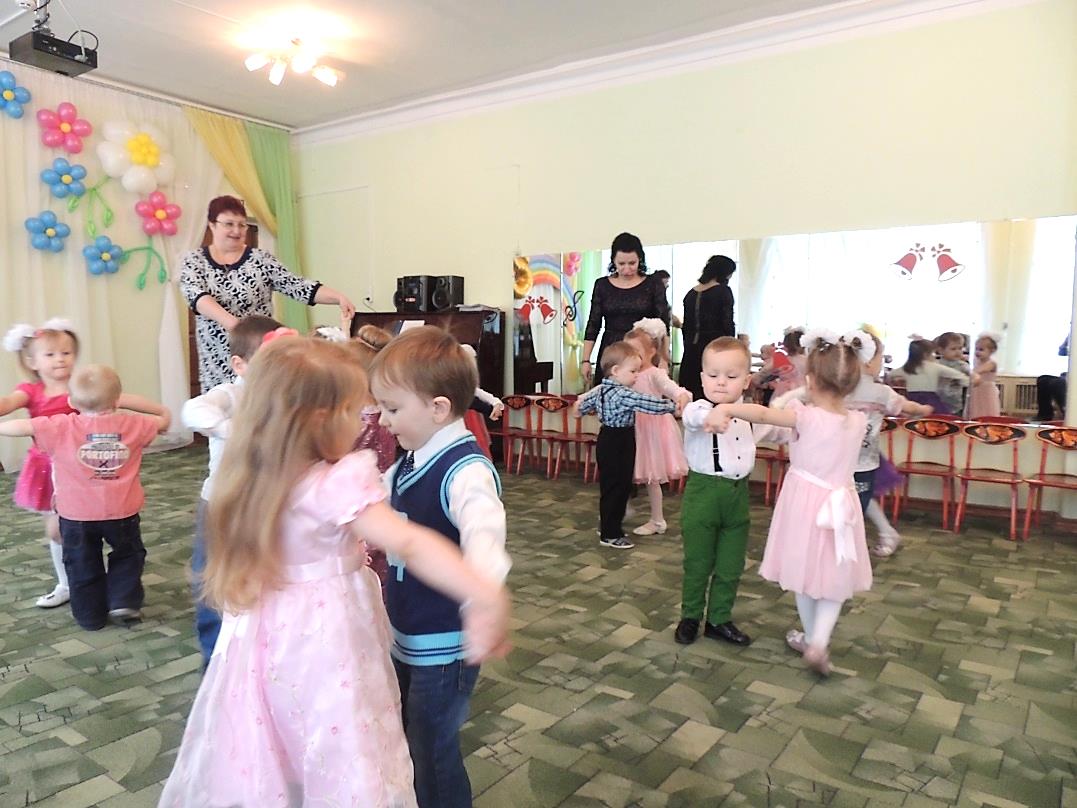 Ах, какой денек прекрасный,Встретим праздник чудной пляской.Улыбнитесь все вокруг,Ты мой друг, и я твой друг.  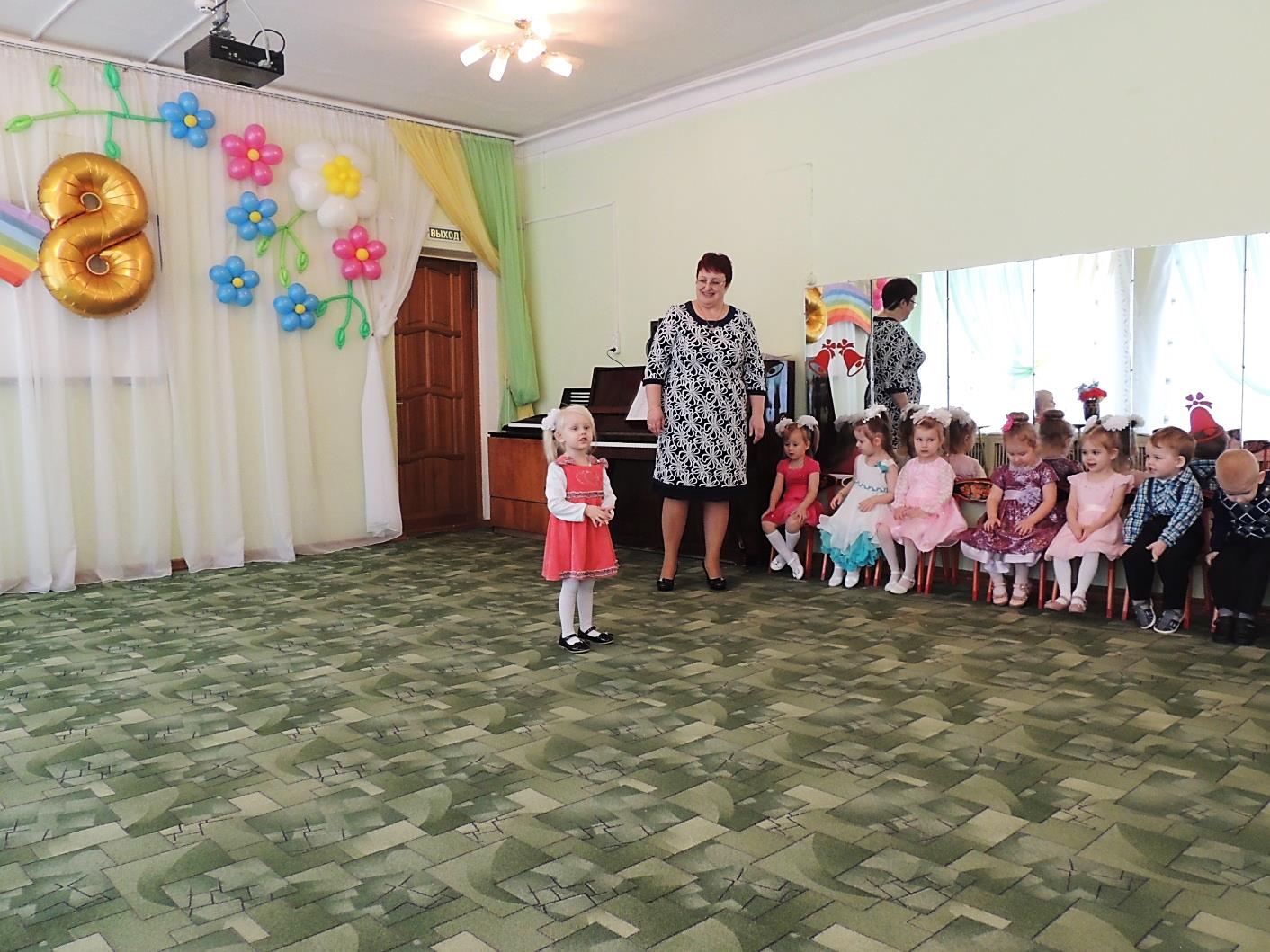 Давайте наших мамочек  Поздравим с женским днем,И в честь 8 Марта Стихи для них прочтем.Мамочка любимая, погляди: 
На полянке выросли для тебя цветы. 
Дружно мы сейчас пойдем, 
И цветочки соберем.

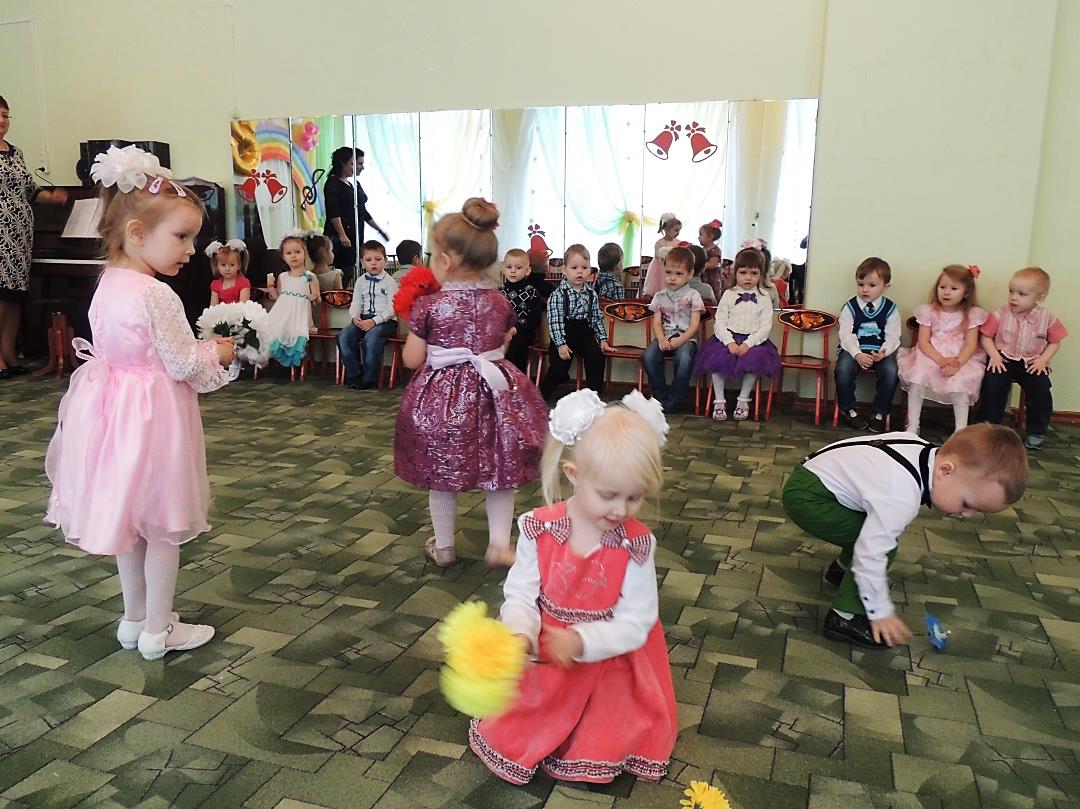 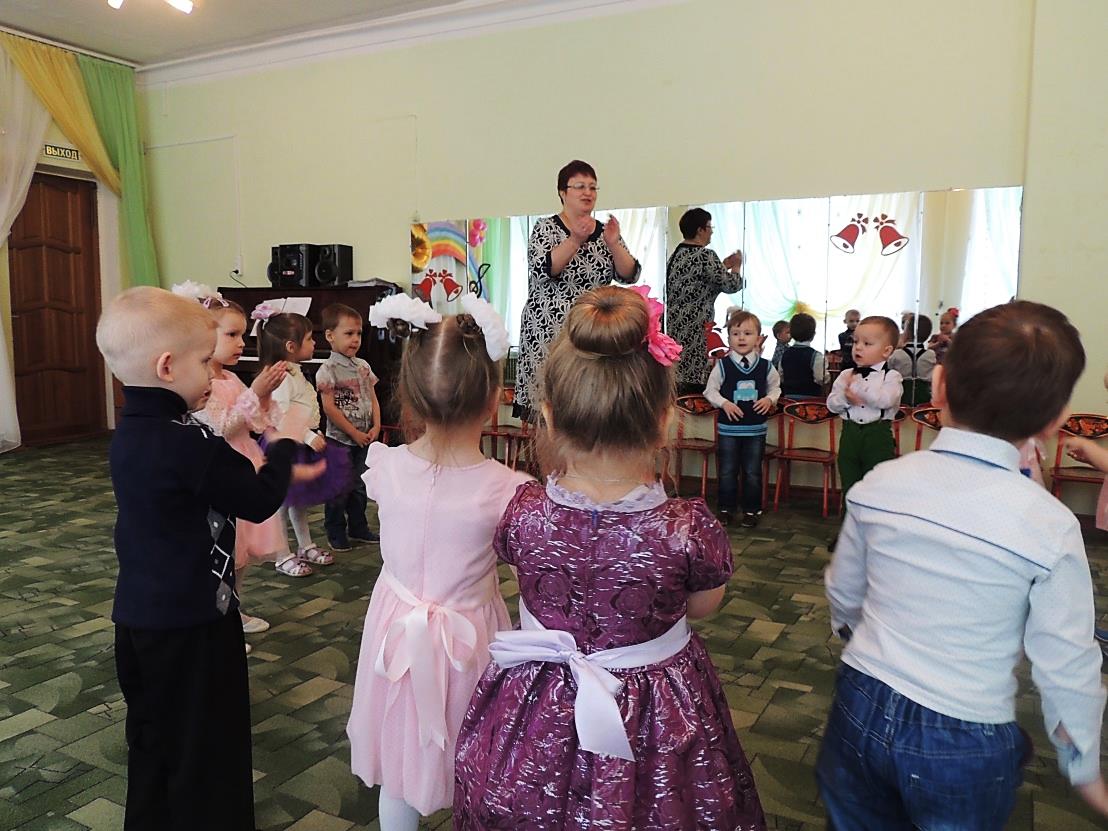 У кого есть бабушка,
Тот счастливей всех!
Она внуков балует,
Любит детский смех.Бабушку свою люблю, Я ей танец подарю! Без весны, известно нам,не бывает праздник мам.
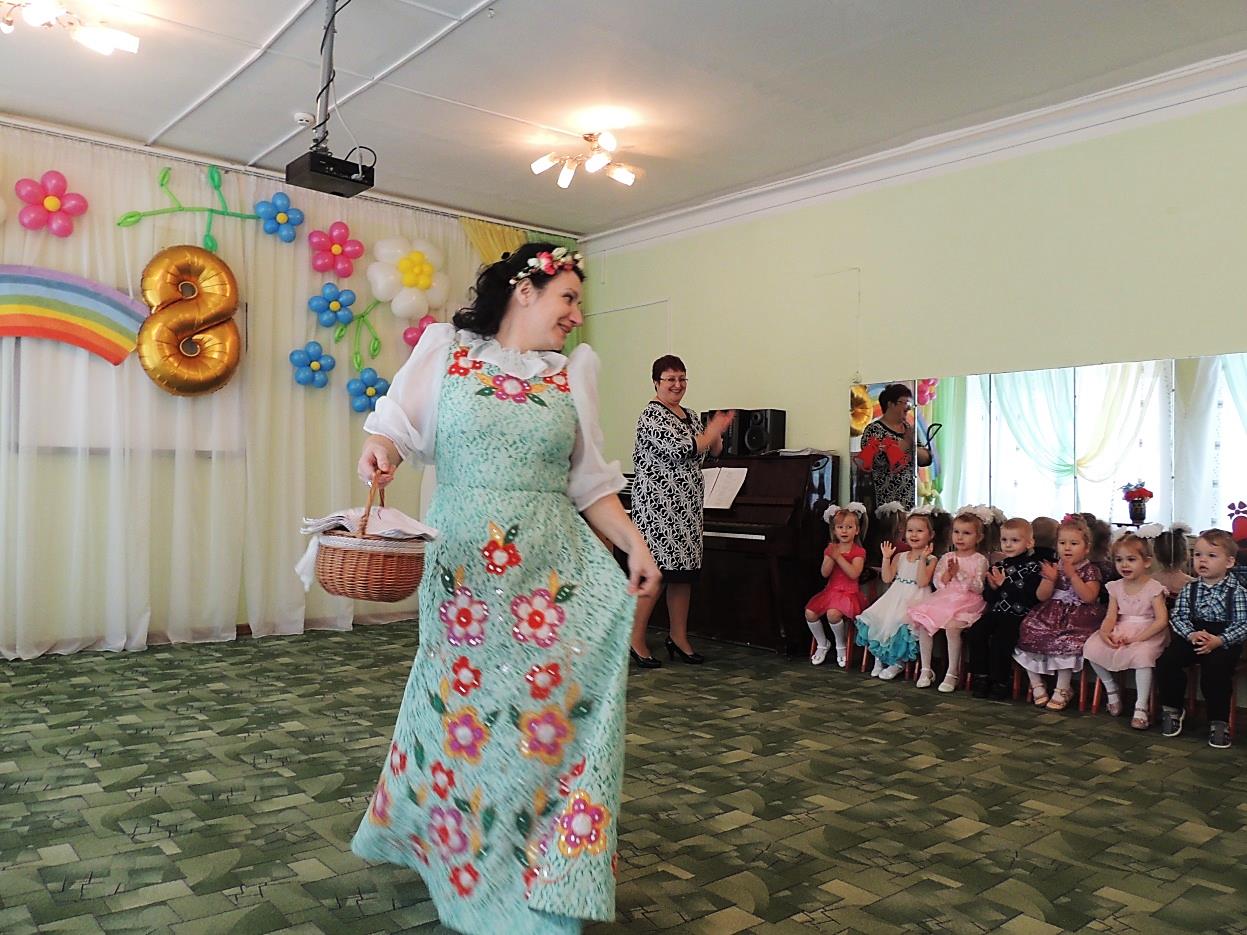 Здравствуйте, мои ребятки!
Я – волшебница весна!
Я луга, и лес, и полепробудила ото сна.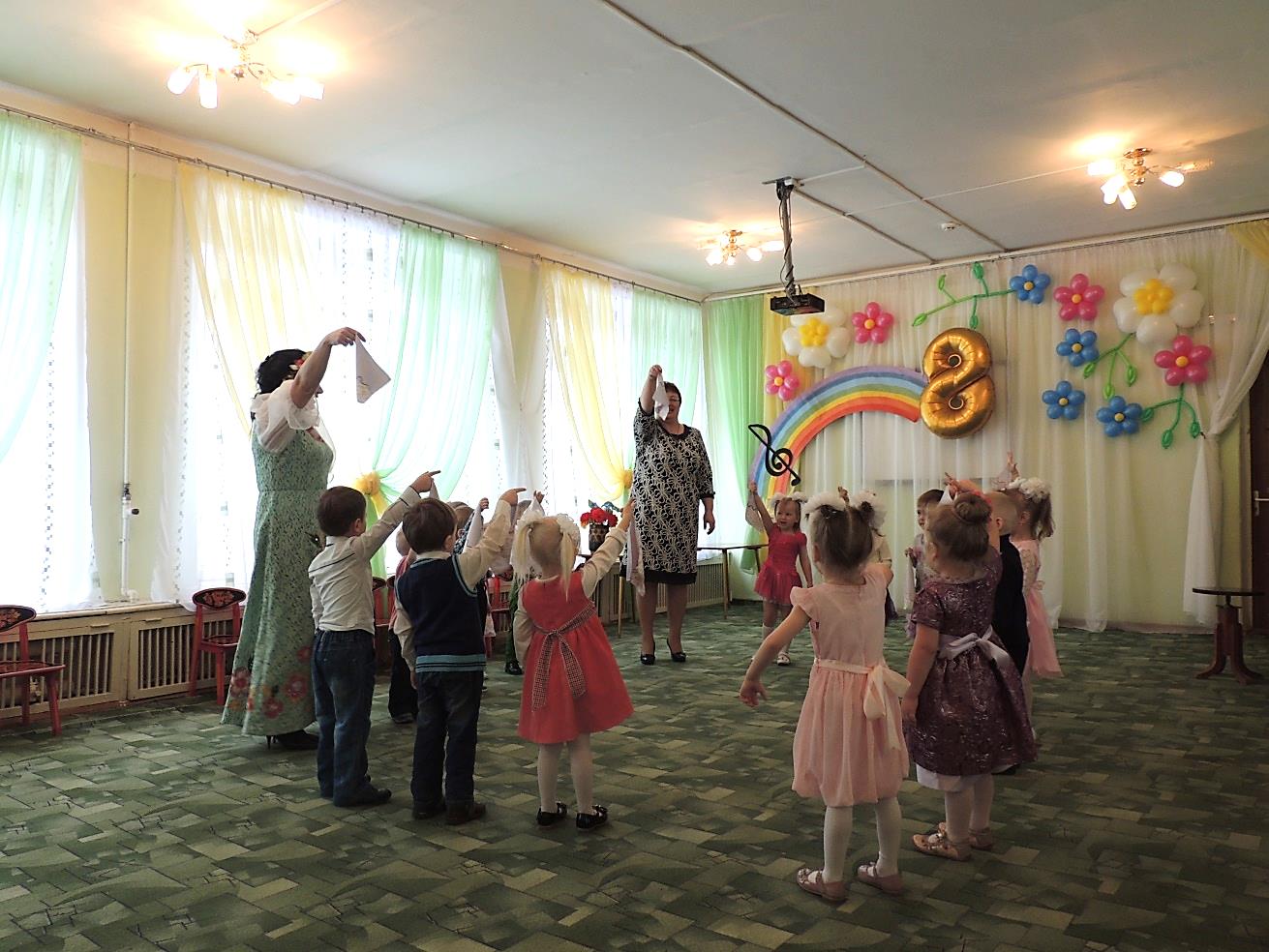 Я на праздник к вам пришла,
И платочки принесла.
Как платочки хороши, Станцуйте с ними, малыши?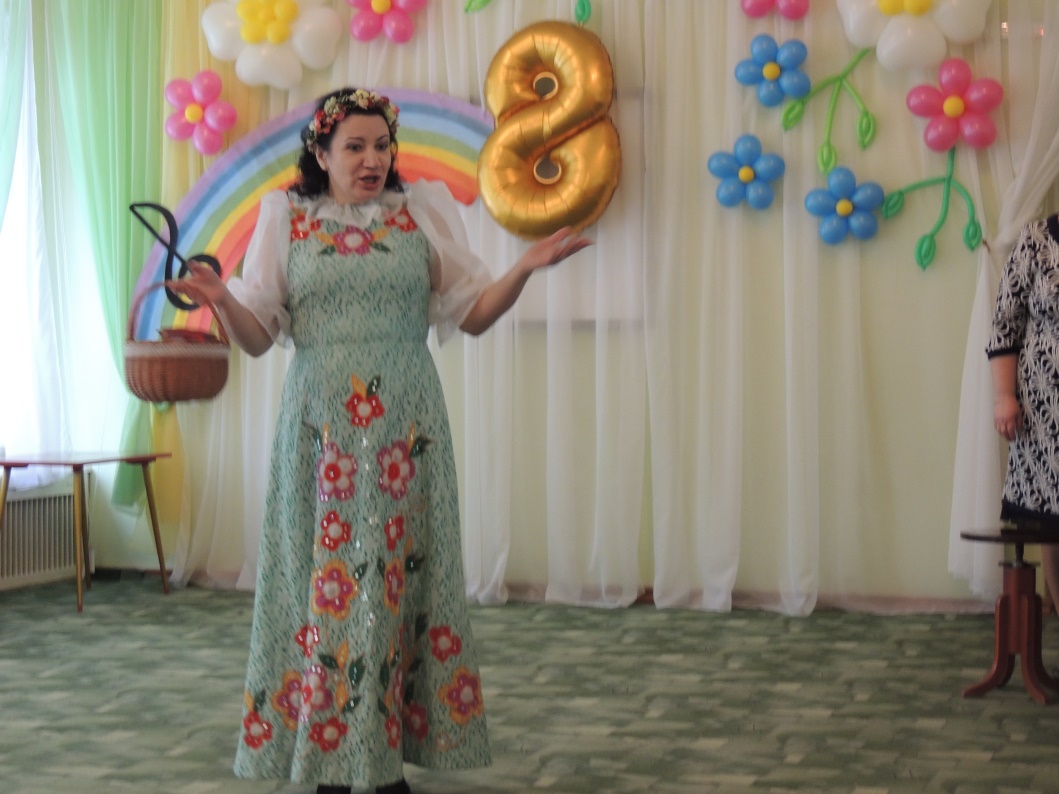 Вам, девчонки и мальчишки,
Непоседы, шалунишки,
Подарить хочу цветы небывалой красоты!
 Вы, ребята, не зевайте,
По цветочку разбирайте!
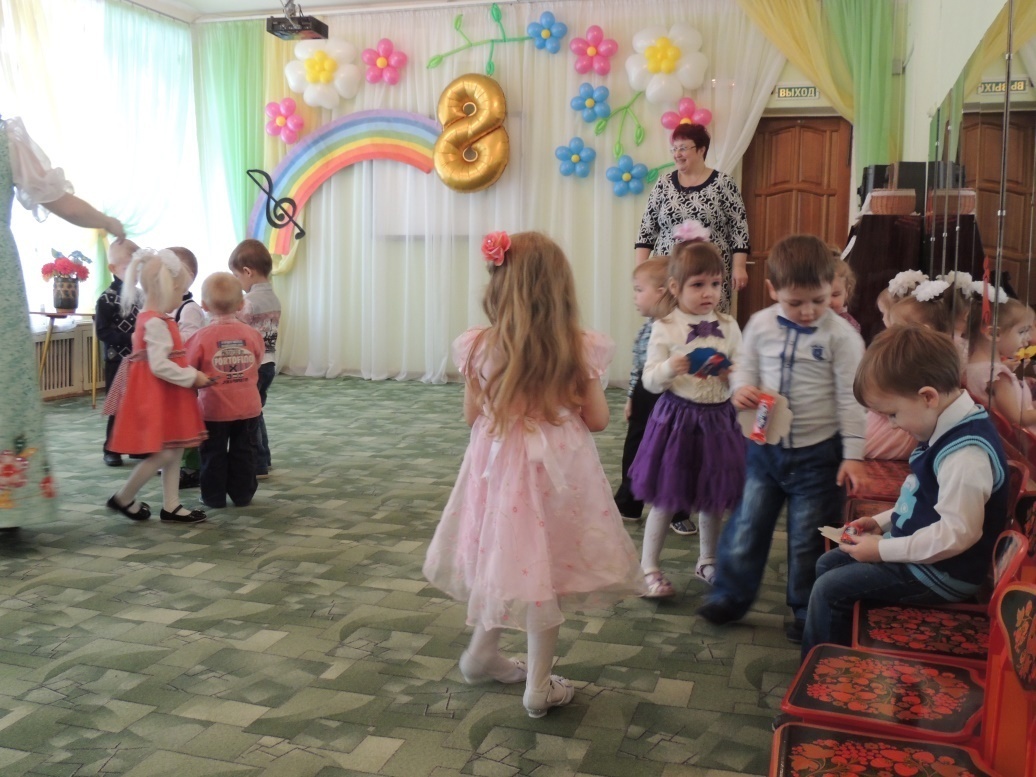 